Призваны Кайсацким РВК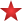 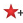 